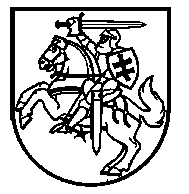 LIETUVOS RESPUBLIKOS ŠVIETIMO, MOKSLO IR SPORTO MINISTERIJABiudžetinė įstaiga, A. Volano g. 2, 01124 , tel. (8 5) 219 1225/219 1152, el. p. smmin@smm.lt, http://www.smm.lt. Duomenys kaupiami ir saugomi Juridinių asmenų registre, kodas 188603091.Atsisk. sąsk. LT30 7300 0100 0245 7205 „Swedbank“, AB, kodas 73000____________________________________________________________________________________________________________________DĖL DALYVAVIMO APKLAUSOJEInformuojame, kad Lietuvos Respublikos švietimo, mokslo ir sporto ministerijos užsakymu mokslininkų grupė atlieka pedagoginės psichologinės pagalbos modelio šalyje ekspertinį vertinimą, kuris vykdomas Nacionalinės švietimo agentūros projekto „Įtraukiojo ugdymo galimybių plėtra, I etapas“ (Nr. 09.2.2-ESFA-V-707-03-0001) lėšomis. Atliekant ekspertinį vertinimą analizuojamas švietimo pagalbą teikiančių įstaigų teritorinis pasiskirstymas, jų struktūra, funkcijos, atliekama švietimo pagalbos prieinamumo, efektyvumo bei finansinė analizė, pagalbos poreikio prognozė. Tyrimo rezultatų pagrindu bus rengiamos rekomendacijos pedagoginės psichologinės pagalbos modeliui tobulinti.Viena iš ekspertinio vertinimo dalių yra mokinių, jų tėvų ir mokytojų apklausa, kuria siekiama nustatyti, kaip švietimo įstaigose veikia švietimo pagalbos sistema, ar prieinama ir veiksminga specialistų pagalba, kaip mokyklos aplinkos pritaikytos vaikų poreikiams ir kt. Atsitiktinės atrankos būdu kiekvienoje savivaldybėje buvo atrinktos 2–6 švietimo įstaigos dalyvauti apklausoje.Prašytume Jūsų sudaryti sąlygas atrinktų mokyklų administracijos atstovams, mokytojams, švietimo pagalbos specialistams, mokiniams ir jų tėvams dalyvauti apklausoje užpildant elektroninę anketą. Apklausos anketa yra anoniminė, vardo ir pavardės, kitų duomenų, leidžiančių atpažinti asmenį ar švietimo įstaigą, nurodyti nereikės. Apklausą atliekančios mokslininkės Rita Melienė arba Odeta Šapelytė kiekvienai atrinktai mokyklai elektroniniu paštu atsiųs prisijungimo nuorodas prie elektorinių anketų formų bei kitą su apklausos procedūra susijusią informaciją.Pedagoginės psichologinės pagalbos modelio ekspertinio vertinimo ataskaita bus skelbiama elektroninėje erdvėje. Šioje ataskaitoje bus pateikiami apibendrinti mokyklų bendruomenių apklausos rezultatai, neminint konkrečių mokyklų. Almeda Kurienė, tel. (8 5)  219 1256, el. p. Almeda.Kuriene@smm.ltSavivaldybių administracijų švietimo padalinių vadovamsKopija Švietimo įstaigoms   2020-12- 04 Nr. SR-5620Švietimo, mokslo ir sporto viceministrasArūnas Plikšnys